　　　　質問で局面を打開するための演習シート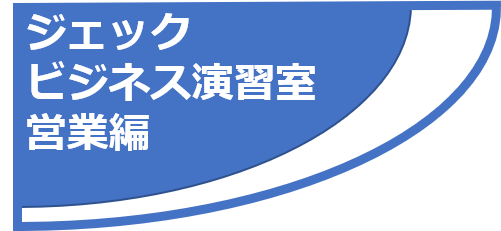 １．要件に対するお客様のあいまいな反応を書き出してみよう。２．各反応に対する質問を考えてみよう。３．あなたの質問に対するお客様の返答を予測してみよう。４．上記３に対し、あなたはどう質問するかを考えてみよう。　　※その後は３＆４を数回繰り返す。例：検討してこちらからご連絡します。①②③④例：検討してこちらからご連絡します。　⇒とおっしゃいますと、前向きにお考えくださるということでしょうか？①②③④例：とおっしゃいますと、前向きにお考えくださるということでしょうか？　⇒いや、そんな簡単には決められないよ。①②③④例：いや、そんな簡単には決められないよ。　⇒すでに何らかの手を打っていらっしゃるということでしょうか？①②③④